Financing schemes flowchart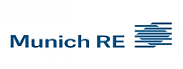 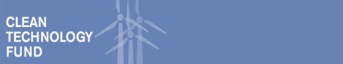 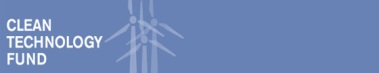 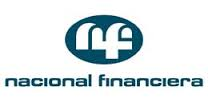 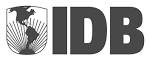 